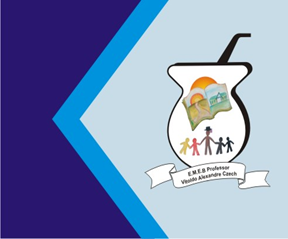 Estilos Musicais das regiões Sul e Sudeste.Com a ajuda de seus responsáveis, pesquisar os diferentes estilos musicais das regiões Sul e Sudeste.O que pesquisar? A música tradicionalistas destas regiões Brasileiras. Em forma de texto, conte a história da música tradicionalista das regiões Sul e Sudeste.